鲁班BIM建模培训班开课啦——再不学BIM你就OUT啦！住建部、上海市政府连续发文力推BIM技术！2015年6月16日，住房和城乡建设部发布《关于推进建筑信息模型应用的指导意见》，明确指出建设工程各参建方在BIM技术应用过程中的职责和目标。近期，上海市政府进一步发文，提出BIM技术应用要求，对应用BIM技术的项目予以政策支持和财政补贴！BIM技术能力将成为施工从业人员最重要的基本能力之一！再不学习BIM就out了！BIM建模学习又难又慢？——3天集中培训，让您快速轻松掌握基本建模技巧！BIM建模软件投资大？——鲁班官方正版BIM建模软件免费使用！BIM建模应用少？——鲁班BIM百余项应用点实现BIM技术价值最大化！鲁班BIM在国内已有500余个直接实施的BIM服务项目， BIM服务团队近200人，BIM建模、实施、应用经验丰富。为帮助行业培养更多BIM人才，鲁班软件特开设BIM培训班，培训安排如下：培训安排培训对象：建筑行业施工、预算及BIM从业人员培训地点：上海市杨浦区五角场淞沪路433号创智天地6号楼，鲁班软件8楼培训室培训内容：见培训课表附件------------------------------------------------------------------------------------------报名回执备注：1、往返交通、住宿、用餐等费用自理。2、满20人开班，人数超员后分批次开班。3、填写后电子版传至：邮箱438219@qq.com，联系人：俞慧15026656977附件：培训课表鲁班土建BIM建模培训课程表鲁班钢筋BIM建模培训课程表鲁班安装BIM建模培训课程表培训准备：自带笔记本电脑，最低配置要求：CPU：i5 内存：8G  硬盘：16G+1T组合MSATA类型硬盘 独立显卡：1G 网卡：1000 M培训使用的电脑应提前安装鲁班三专业建模软件和CAD2006或CAD2012，office2013等基础软件。BIM建模软件与BIM客户端下载地址为： http://www.lubansoft.com/，在下载中心的建模·算量板块与BIM客户端板块进行下载。单位地址地址姓名职务手机（必填）手机（必填）QQ/Mail QQ/Mail 报名专业报名专业□土建专业  □钢筋专业  □安装专业□土建专业  □钢筋专业  □安装专业□土建专业  □钢筋专业  □安装专业□土建专业  □钢筋专业  □安装专业□土建专业  □钢筋专业  □安装专业□土建专业  □钢筋专业  □安装专业培训时间土建： 10月28-30日       安装：11月4-6日        钢筋： 11月11-13日土建： 10月28-30日       安装：11月4-6日        钢筋： 11月11-13日土建： 10月28-30日       安装：11月4-6日        钢筋： 11月11-13日土建： 10月28-30日       安装：11月4-6日        钢筋： 11月11-13日土建： 10月28-30日       安装：11月4-6日        钢筋： 11月11-13日土建： 10月28-30日       安装：11月4-6日        钢筋： 11月11-13日土建： 10月28-30日       安装：11月4-6日        钢筋： 11月11-13日发票抬头培训费1200元/人·专业1200元/人·专业报名人数报名人数_______（人）共计费用________（元）付款方式一：直接扫描右侧二维码支付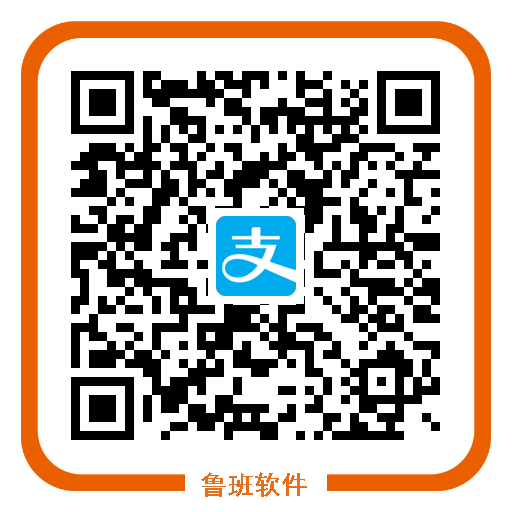 扫码支付的备注中填写开票抬头                 付款方式二：银行划款户名：上海鲁班软件股份有限公司账号：216190100100044986开户行：兴业银行上海市杨浦支行税号：9131000073408133XD付款方式一：直接扫描右侧二维码支付扫码支付的备注中填写开票抬头                 付款方式二：银行划款户名：上海鲁班软件股份有限公司账号：216190100100044986开户行：兴业银行上海市杨浦支行税号：9131000073408133XD付款方式一：直接扫描右侧二维码支付扫码支付的备注中填写开票抬头                 付款方式二：银行划款户名：上海鲁班软件股份有限公司账号：216190100100044986开户行：兴业银行上海市杨浦支行税号：9131000073408133XD付款方式一：直接扫描右侧二维码支付扫码支付的备注中填写开票抬头                 付款方式二：银行划款户名：上海鲁班软件股份有限公司账号：216190100100044986开户行：兴业银行上海市杨浦支行税号：9131000073408133XD付款方式一：直接扫描右侧二维码支付扫码支付的备注中填写开票抬头                 付款方式二：银行划款户名：上海鲁班软件股份有限公司账号：216190100100044986开户行：兴业银行上海市杨浦支行税号：9131000073408133XD付款方式一：直接扫描右侧二维码支付扫码支付的备注中填写开票抬头                 付款方式二：银行划款户名：上海鲁班软件股份有限公司账号：216190100100044986开户行：兴业银行上海市杨浦支行税号：9131000073408133XD付款方式一：直接扫描右侧二维码支付扫码支付的备注中填写开票抬头                 付款方式二：银行划款户名：上海鲁班软件股份有限公司账号：216190100100044986开户行：兴业银行上海市杨浦支行税号：9131000073408133XD付款方式一：直接扫描右侧二维码支付扫码支付的备注中填写开票抬头                 付款方式二：银行划款户名：上海鲁班软件股份有限公司账号：216190100100044986开户行：兴业银行上海市杨浦支行税号：9131000073408133XD日期日期主要内容目的第一天9:00-11:301、建模整体思路；
2、土建软件BIM应用功能详解；
3、工程概况设置及解读；
4、手动创建轴网。了解鲁班土建BIM建模软件及常规建模思路第一天13:00-17:301、CAD转化轴网及其要点；
2、CAD转化柱及其要点、柱常用命令讲解；
3、CAD转化梁及其要点、梁常用命令讲解；
4、CAD转化墙及其要点、墙常用命令讲解；
5、板的生成与绘制，板常用命令讲解。利用CAD转化实现常规主体模型创建第二天9:00-11:301、楼梯的手动创建及相关参数设置；
2、主体模型创建回顾及练习。完成基础外主体模型的创建并巩固第二天13:00-17:301、CAD转化砖墙、门窗及其要点；
2、构造柱、圈梁、过梁智能生成；
3、壁龛、导墙、台阶、雨棚等零星构件的布置；
4、二次结构模型回顾及练习；
5、承台、筏板、集水井布置。掌握二次结构模型创建方法
掌握简单基础模型创建方法第三天9:00-11:301、基础构件回顾及练习；
2、室内装饰点选生成及手动绘制；
3、外立面装饰生成及手动绘制；掌握装饰的生成及手动绘制第三天13:00-17:301、清单定额手动套项及自动套；
2、工程量计算、检查、反查、查看；
3、模型上传至PDS系统。4、培训成果验收掌握模型套项的常规方法，独立完成BIM模型工程量计算日期日期主要内容目的第一天9:00-11:301、1、初识鲁班BIM、建模思路、建模顺序、
2、工程设置：计算规则、楼层设置、锚固设置、计算设置、搭接设置、标高设置、
3、轴网建立；
4、柱构件手工建模，柱常见命令讲解；了解鲁班钢筋BIM建模软件及常规建模思路；第一天13:00-17:301、梁构件手工建模，梁常见命令讲解；
2、板构件手工建模，板常见命令讲解；
3、屋面及楼梯构件手工建模，常见命令讲解；
4、基础构件手工建模，基础常见命令讲解；
5、回顾当天学习内容；利用手工建模实现常规主体模型创建；第二天9:00-11:301、CAD转化原理及步骤、导入CAD图、插入CAD图、转化钢筋符号、CAD转化轴网；
2、CAD转化柱构件：CAD转化框架柱、暗柱初识CAD转化，转化前的准备工作；第二天13:00-17:301、CAD转化墙：CAD转化剪力墙；
2、CAD转化梁、CAD转化连梁；掌握墙体CAD转化建模方法；掌握梁的CAD转化建模方法；第三天9:00-11:301、CAD转化板筋；
2、CAD转化基础；掌握板的CAD转化建模方法；掌握基础CAD转化建模方法；第三天13:00-17:301、二次结构布置；
2、云模型检查、计算；
3、练习、答疑；掌握二次结构的生成方法；掌握云模型检查及计算工程量；日期日期课程名称主要内容目的第一天9:00-11:30软件介绍1.软件界面介绍
2.建模流程介绍
3.新建工程讲解
4.图纸调入方法介绍
5.图纸定位分层1.了解软件的建模流程
2.掌握图纸调入方法以及新建工程注意事项第一天13:00-17:30消防专业建模1.喷淋头转化
2.喷淋管布置
3.消火栓箱转化
4.消防管道布置
5.阀门附件的布置1.掌握喷淋管的转化方法
2.掌握消防管的布置方法第二天9:00-11:30给排水专业建模1.如何增加新的材质规格管道
2.管道的布置
3.贯通立管与垂直立管的区别
4.卫生间详图布置1.掌握增加管道的方法
2.掌握管道的布置方法第二天13:00-17:30暖通专业建模1.风机的转化
2.风管的转化
3.风口的布置
4.风管附件布置1.掌握风管转化方法
2.掌握风口与附件的布置方法第三天9:00-11:30电气专业建模1.系统编号的增加
2.转化设备
3.布置设备的方法
4.配管配线的方法1.掌握设备转化的原理及注意点第三天13:00-17:30电气专业建模1.转化电气管线2.桥架增加与布置
3.电缆的增加与布置
4.任意布置管线、选择不管线的区别
5.跨配引线、配线引线方法
6.防雷接地1.掌握电气管线转化的方法
2.掌握如何布置桥架与跨（配）引线的方法